Net Zero Action Plan -Phase 1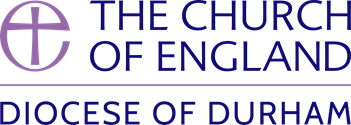 Step 1:	PCC to nominate a Net Zero Carbon (NZC) Lead on the PCC and if appropriate form a small NZC Working GroupStep 2:	Complete Energy Footprint Tool on the Parish Returns Website and summarise the information below.Step 3:	Complete the Practical Path to Net Zero Checklist		PP2NZC_SelfGuidedChecklist_onscreen_version.pdf (churchofengland.org)Step 4:	Review the Church Building Council (CBC) Guidance on Net Zero Carbonhttps://www.churchofengland.org/resources/churchcare/net-zero-carbon-churchStep 5:	Using the information from the Practical Path to Net Zero Checklist and the CBC Guidance on Net Zero Carbon, complete the table overleaf to begin forming your action plan.Step 6:	Identify what further support / information that you need to obtain to allow you to develop your action plan.This completed form should be emailed to netzero@durham.anglican.org no later than 30/6/2024.Quick Wins (zero or minimal cost):Medium Term Actions (next 2 years):Longer Term Actions (by 2030):Further information and support required:Name of ParishName of ChurchPerson(s) completing the action planBuilding 1Building 2Building 3Name e.g. church, hallSize (sqm)Heating TypeCarbon emittedTotal CarbonActionResources requiredWho’s responsible?123ActionResources requiredWho’s responsible?123ActionResources requiredWho’s responsible?123